С воспитанниками детского объединения «Разноцветное детство» проведен экологический проект «Огород на окне».Выполнены посадки лука, газонной травы, петуньи и оформлены уголки в виде огорода.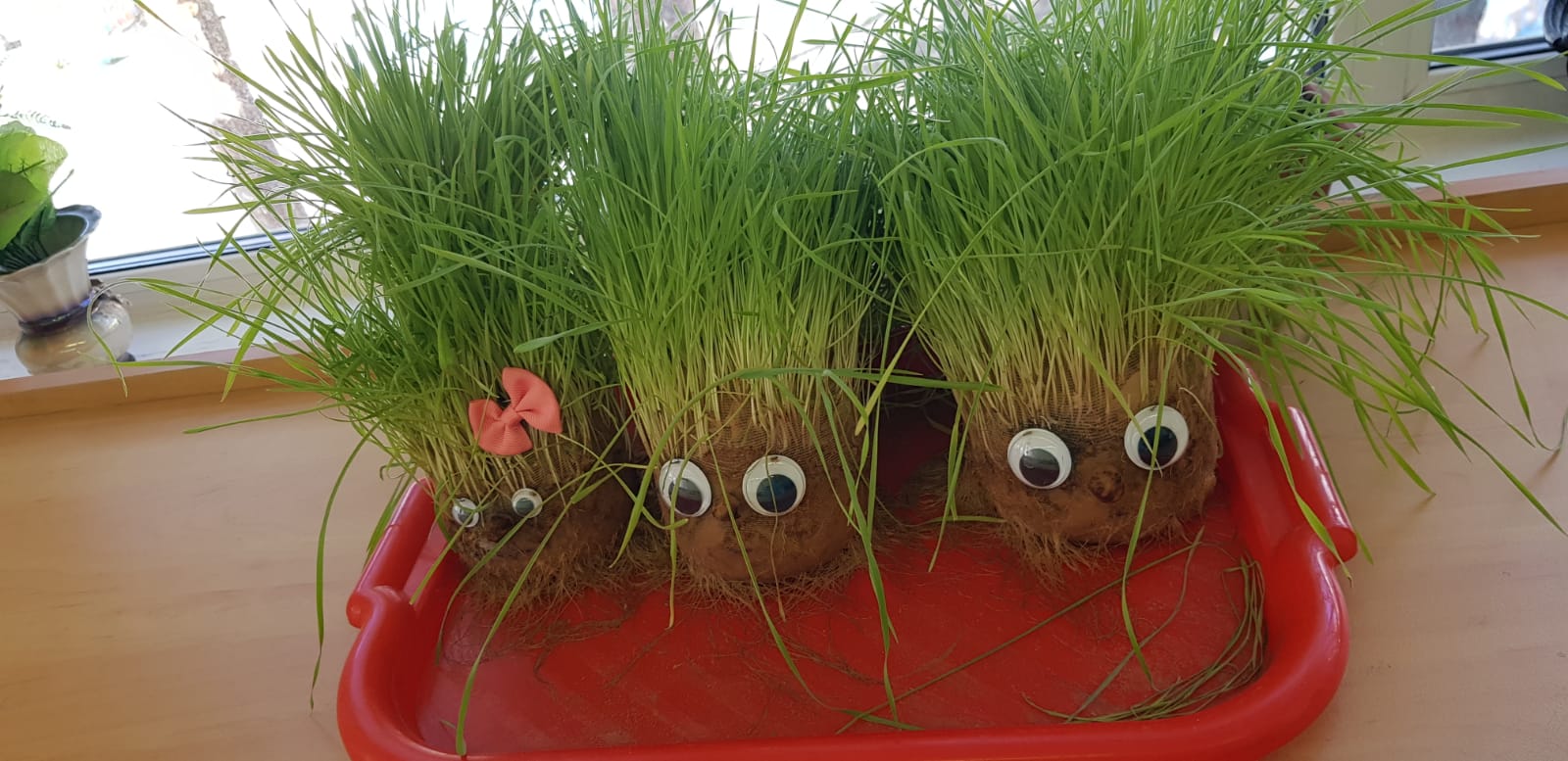 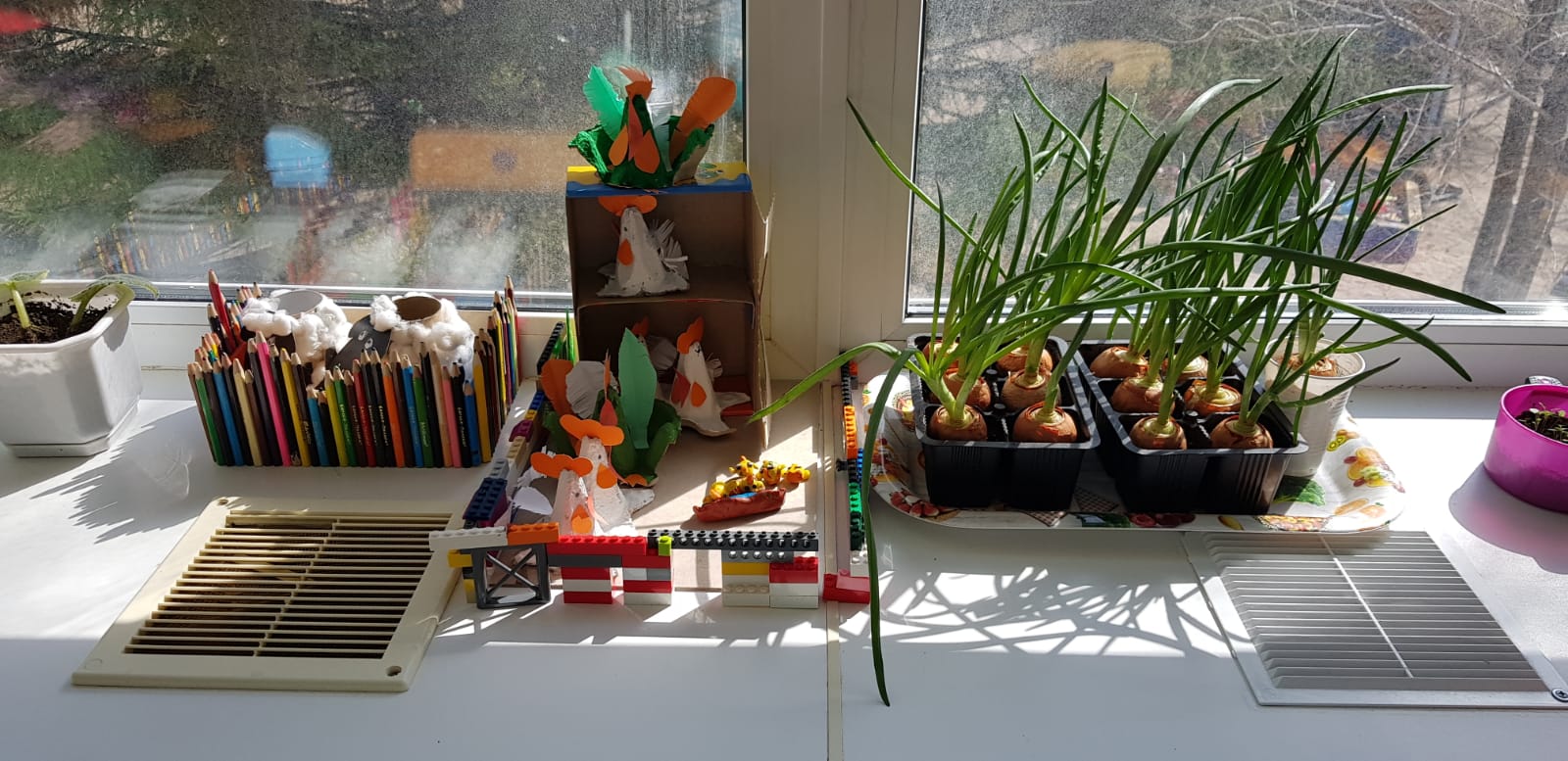 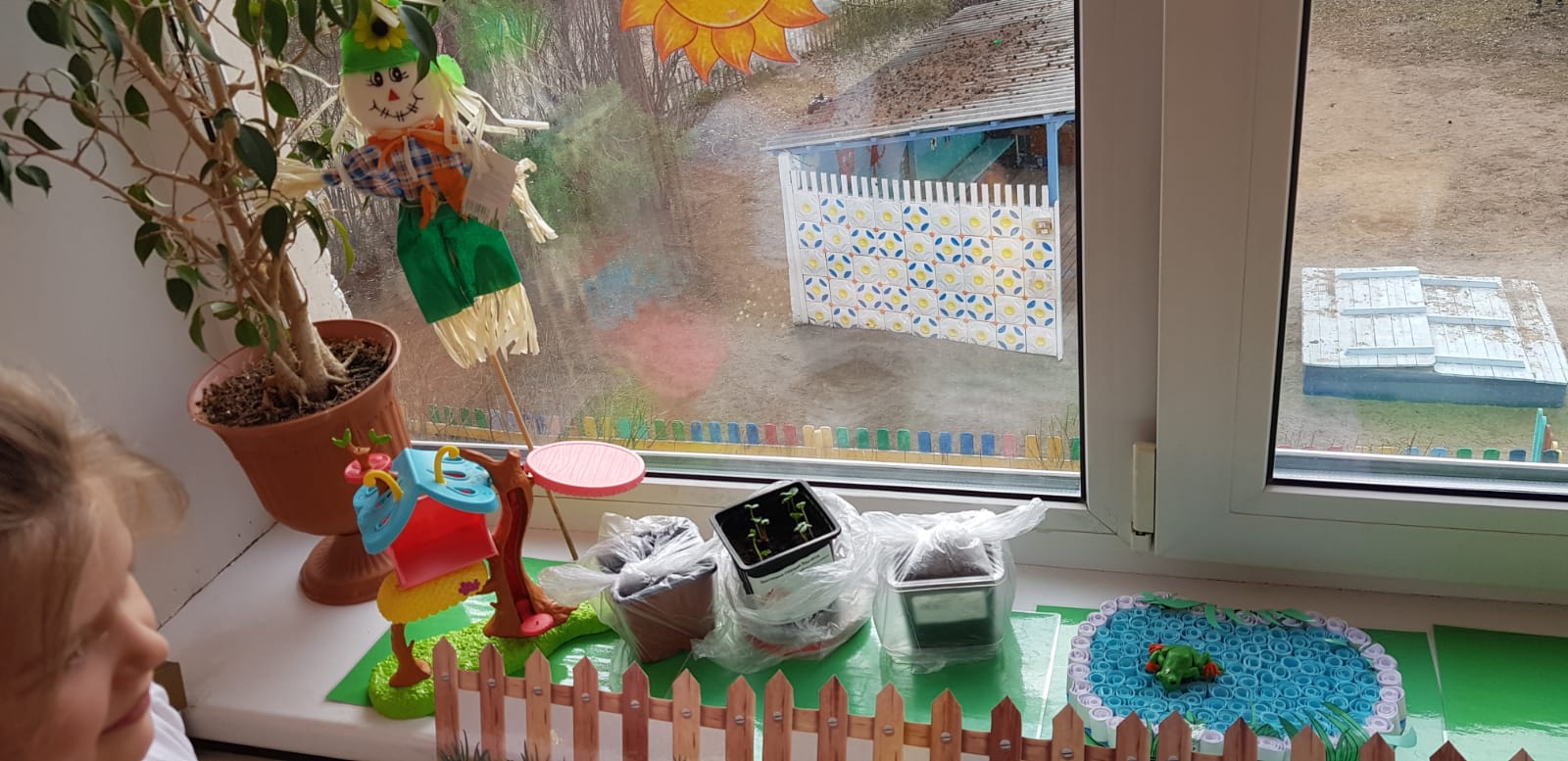 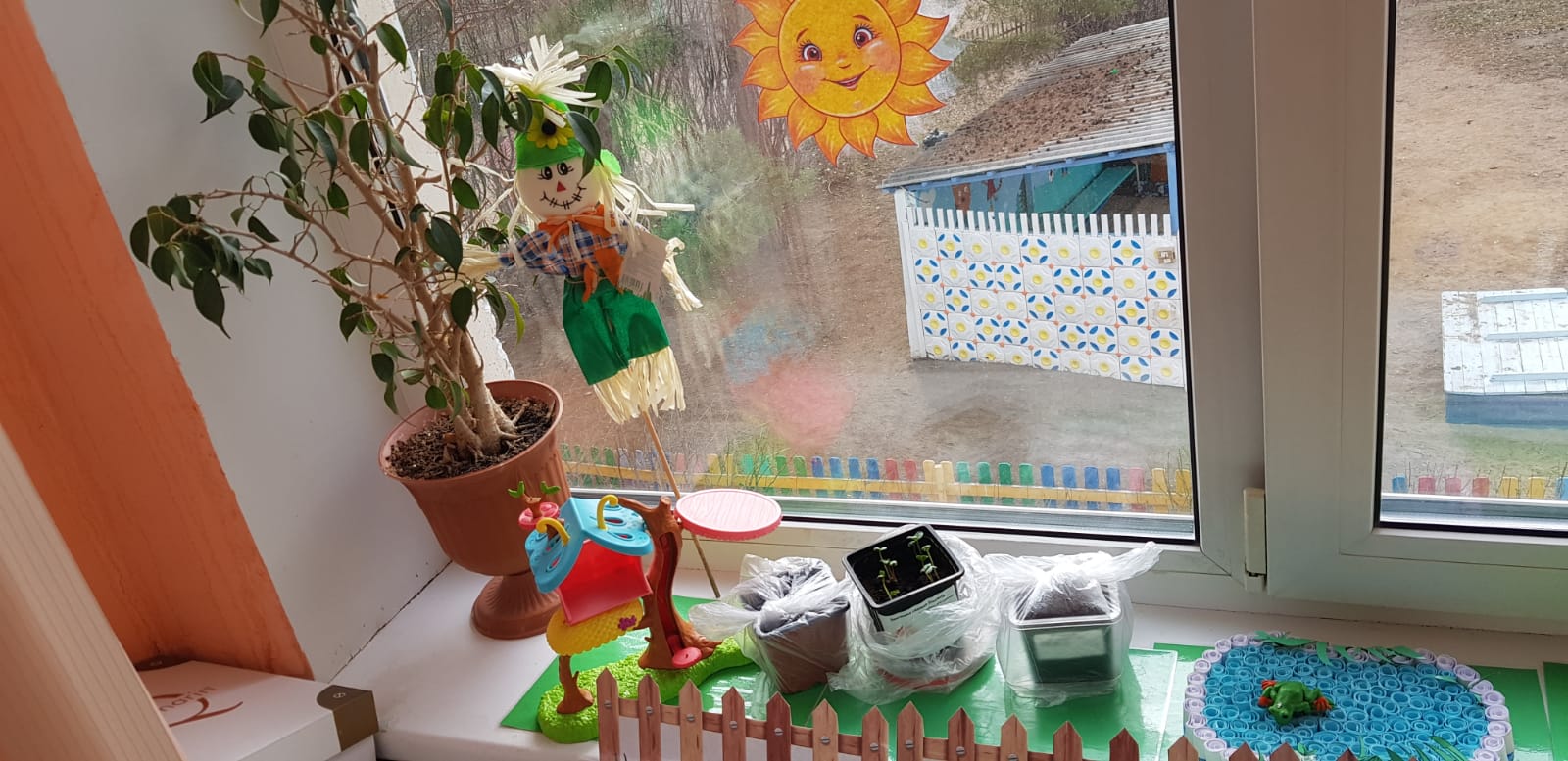 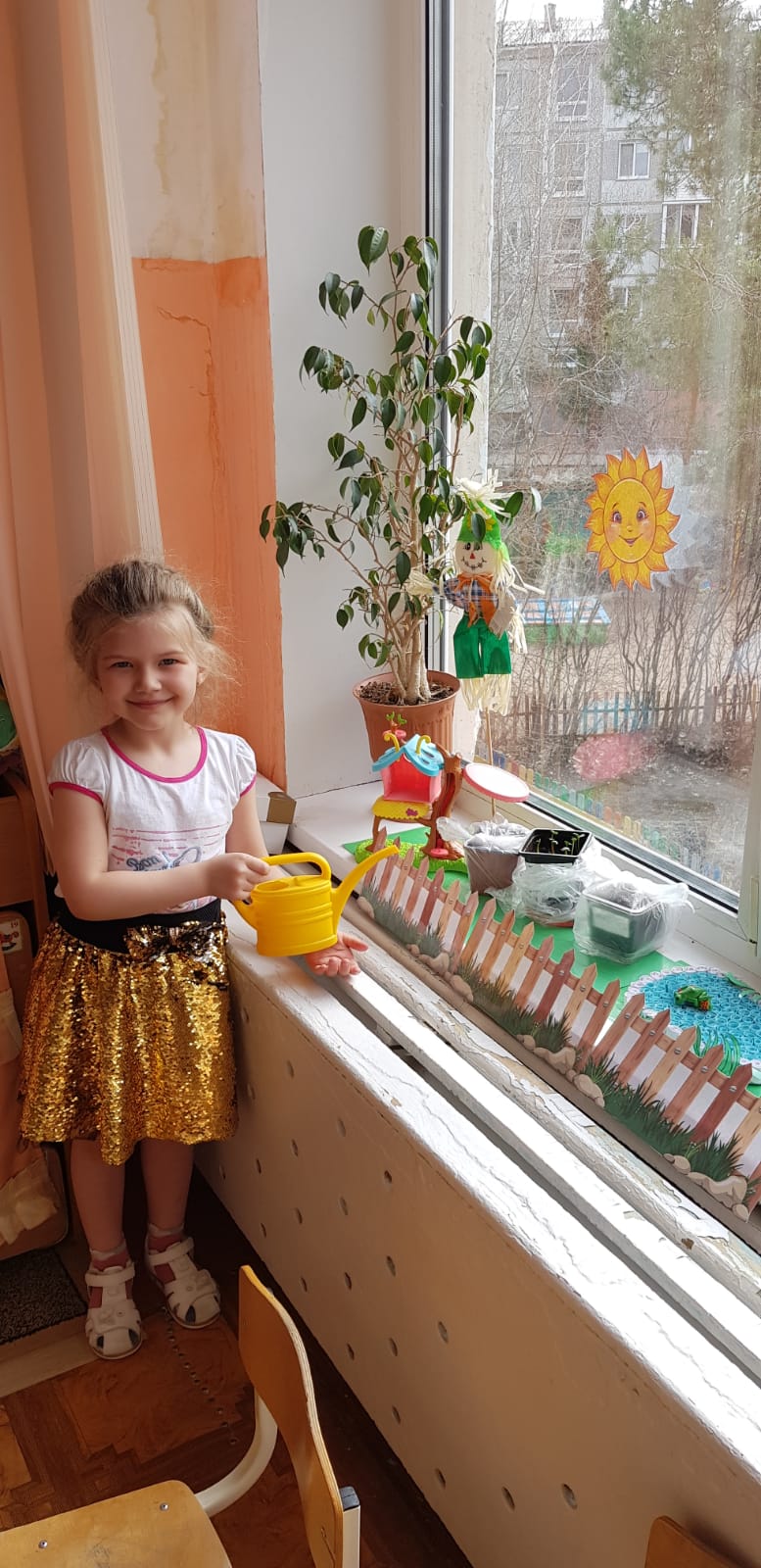 